The online waste tracking system is a secure system. To obtain a username and password, please complete and sign the form. If you need assistance or have questions, contact Environment Line on 131 555.Please complete site details and required access level for each site you need access to on the next page. Forms for three sites are provided. If you need access to additional sites, please copy and paste the blank forms.Note that:you must specify which jobs you will be performing in waste tracking for each siteyou can act in more than one job you can act in different jobs at different sites if appropriate.If you are a transporter or receiving facility, ensure you provide your NSW Environment Protection Licence number or interstate equivalent.*For transporter and receiving facility, please ensure the NSW Environment Protection Licence number (or interstate equivalent) has been provided.*For transporter and receiving facility, please ensure the NSW Environment Protection Licence number (or interstate equivalent) has been provided.*For transporter and receiving facility, please ensure the NSW Environment Protection Licence number (or interstate equivalent) has been provided.I wish to apply for access to the online waste tracking system. I understand that the EPA may, at any time, cancel my access to the system. I confirm that the details provided above are, to the best of my knowledge, correct.Send the completed form by:Email to Hazardous.Materials@epa.nsw.gov.auPost to Manager, Hazardous Materials	Hazardous Materials, Chemicals and Radiation Unit	Environment Protection AuthorityPO Box A290SYDNEY SOUTH NSW 1232Online waste tracking 
application form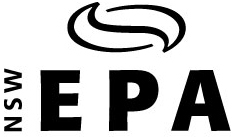 Company details (name and address of your company. For large companies, provide the head office address)Company details (name and address of your company. For large companies, provide the head office address)Company details (name and address of your company. For large companies, provide the head office address)Company name:Company name:Company name:Street address or PO box:Street address or PO box:Street address or PO box:Suburb:State:Postcode:Company ABN (this is important as it links your account to the system):Company ABN (this is important as it links your account to the system):Company ABN (this is important as it links your account to the system):User details (provide the phone number and email address where you can be most easily reached)User details (provide the phone number and email address where you can be most easily reached)First name:Last name:Phone or mobile number:Phone or mobile number:Email:Email:Site details (location of the site where waste is transported to or from. If you are a transporter, provide the location of where your vehicle is normally garaged)Site details (location of the site where waste is transported to or from. If you are a transporter, provide the location of where your vehicle is normally garaged)Site details (location of the site where waste is transported to or from. If you are a transporter, provide the location of where your vehicle is normally garaged)Site name:Site name:Site name:Street address or PO box:Street address or PO box:Street address or PO box:Suburb:State:Postcode:NSW Environment Protection Licence number (or interstate equivalent) if you are a transporter or receiving facility:NSW Environment Protection Licence number (or interstate equivalent) if you are a transporter or receiving facility:NSW Environment Protection Licence number (or interstate equivalent) if you are a transporter or receiving facility:JobRequired access level (tick as appropriate)TC = transport certificate, CA = consignment authorisationRequired access level (tick as appropriate)TC = transport certificate, CA = consignment authorisationRequired access level (tick as appropriate)TC = transport certificate, CA = consignment authorisationRequired access level (tick as appropriate)TC = transport certificate, CA = consignment authorisation Producer View only Create and
  update TC Agent View only Create and
  update TC  Transporter*  View only Create and
  update TC Receiving
  facility*  View only Create and
  update TC Create and
 update TC
 and CA  Create and 
  update liquid
  waste levySite details (location of the site where waste is transported to or from. If you are a transporter, provide the location of where your vehicle is normally garaged)Site details (location of the site where waste is transported to or from. If you are a transporter, provide the location of where your vehicle is normally garaged)Site details (location of the site where waste is transported to or from. If you are a transporter, provide the location of where your vehicle is normally garaged)Site name:Site name:Site name:Street address or PO box:Street address or PO box:Street address or PO box:Suburb:State:Postcode:NSW Environment Protection Licence number (or interstate equivalent) if you are a transporter or receiving facility:NSW Environment Protection Licence number (or interstate equivalent) if you are a transporter or receiving facility:NSW Environment Protection Licence number (or interstate equivalent) if you are a transporter or receiving facility:JobRequired access level (tick as appropriate)TC = transport certificate, CA = consignment authorisationRequired access level (tick as appropriate)TC = transport certificate, CA = consignment authorisationRequired access level (tick as appropriate)TC = transport certificate, CA = consignment authorisationRequired access level (tick as appropriate)TC = transport certificate, CA = consignment authorisation Producer View only Create and
  update TC Agent View only Create and
  update TC  Transporter*  View only Create and
  update TC Receiving
  facility*  View only Create and
  update TC Create and
 update TC
 and CA  Create and 
  update liquid
  waste levySite details (location of the site where waste is transported to or from. If you are a transporter, provide the location of where your vehicle is normally garaged)Site details (location of the site where waste is transported to or from. If you are a transporter, provide the location of where your vehicle is normally garaged)Site details (location of the site where waste is transported to or from. If you are a transporter, provide the location of where your vehicle is normally garaged)Site name:Site name:Site name:Street address or PO box:Street address or PO box:Street address or PO box:Suburb:State:Postcode:NSW Environment Protection Licence number (or interstate equivalent) if you are a transporter or receiving facility:NSW Environment Protection Licence number (or interstate equivalent) if you are a transporter or receiving facility:NSW Environment Protection Licence number (or interstate equivalent) if you are a transporter or receiving facility:JobRequired access level (tick as appropriate)TC = transport certificate, CA = consignment authorisationRequired access level (tick as appropriate)TC = transport certificate, CA = consignment authorisationRequired access level (tick as appropriate)TC = transport certificate, CA = consignment authorisationRequired access level (tick as appropriate)TC = transport certificate, CA = consignment authorisation Producer View only Create and
  update TC Agent View only Create and
  update TC  Transporter*  View only Create and
  update TC Receiving
  facility*  View only Create and
  update TC Create and
 update TC
 and CA  Create and 
  update liquid
  waste levySigned:Date: